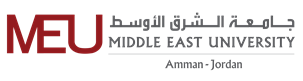 Saeda Mohammed Afaneh                                       P.O.Box 2512 Jubeih Amman –  11941                                              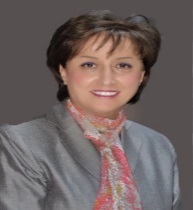 Safaneh @meu.edu.josaedaafaneh@gmail.comOBJECTIVE:To obtain apposition in the University system where I can utilize my experience, skills, and educationEducation:        Doctor of Philosophy Degree; Archaeology                                  Focus on Roman Coins               Master of Arts Degree; Archaeology                                             Focus on Roman Architecture Master of Arts Degree; Archaeology               Bachelors of Arts Degree; ArchaeologyPROFESSOR / MANAGEMENT EXPERIENCE:Chair of Tourism Management Department 2018- tell now  Middle East University / JordanMiddle East University  Visitor  Associate Professor in  Tourism Management 2009-presentHead of Yaqoub Nasir al-Din Heritage Revival Center /Middle East University 2015-presentDean of Faculty of Business /Middle East University1/7/2017-31/8/2017Chair of Tourism Management Department /2014-2017 /2018- tell now  Middle East University / JordanConsultancies in  the Faculty of Quality Assurance 2018-nowAssistance dean of Quality Assurance /Faculty of Business/MEU 2014-2016Mutah University    Associate Professor in the Archaeology and               2009                                            Tourism Department        Researcher in the American Archaeology Institute                   1993-1994       Taught at the                                                    1987-1988Amman       Assistant Manager for the German Archaeology Library          1984-1986Excavations:Jordan;                                   AlSweifia                    1996Jordan; Aqaba                                    AlMaqass                    1986Jordan; Jordan River                          Tell Mazar                   1981-1982Conferences:Amman:   Participation in the  International Conference  of Strategic awareness and governance,1-2/4/2019Amman:   Participation in the  International Conference  of Fatabeino 23/4/2019Moscow: Russia:   Participation in International Conference on Multidisciplinary Innovations and Research April 20-21: 2019Amman: Participation in The First Tourism and Travel Forum, 20/4/2019Egypt   Participation in Twenty Conference of the Union of Arab Archaeologists /2017 /Al FayoumEgypt   Participation in the First International Conference of Faculty of Tourism and Hotel Management – Pharos University in Alexandria /2017 Amman Participation in the International Conference on Governance in Higher Education Institutions 11 - 13 March 2017Amman Participation in the Third International Tourism and Heritage Conference and Exhibition 25-27/10/2016Amman International Conference to facilitate the Tourism of People with Disabilities between Reality and Hope From 11-13 / 4 /2015/ Middle East UniversityEgypt   Participation in the fifteenth Conference of the Union of Arab Archaeologists /2015 /CairoEgypt   Participation in the fifth Conference of the Union of Arab Tourism/2014 /CairoHurghada -Egypt   Participation in the International Tourism Conference of the Therapeutic and Curative Tourism 6 October University  1-3/11/2014Alexandaria Egypt   Participation in the Six Conference of the Tourism in a Changing World: Opportunities and Challenges 28-30/4/2014Sharm elShick  Participation in the Fourth Conference of The Modern Trends for the Tourism Industry and Hospitality in the Arab world 2-5/12/2014Sharm elShick  Participation in the Fourth Conference of The future of tourism in the Arab world 3-6/12/2013Amman    Participated at the Workshop Industry Partner ship for Tourism Jobs                                                                                                                 2/7/2012Amman   Participation at the Workshop for the Development of Tourism and                Hospitality programs for Universities                               16/09/2012Amman   Participation at the Work shop of development of tourism and hospitality / University of  the Middle East                                                           5-8/9/2012                           Amman   Participation at the Workshop of the Partnership program with the Private                 Sector   for the Promotion of Tourism Jobs                      2.07.2012                            Amman   Participation in the National Congress for the development of Hospitality              and Tourism Education                                                          28/5/0122Egypt   Participation in the fifteenth Congress of the Union of Arab Archaeologists / Cairo                                                                                                    12-17/10/2012                                                                        Egypt   Participation in the Fourteenth Congress of the Union of Arab Archaeologists  / Cairo                                                                                                   15-16/2011Al karak Participation in the Third Annual International Conference "Poverty and security, freedom / Amman, Jordan / Mutah University                       / 15-17/2011Amman Participation in the National Congress for the development of Hospitality and Tourism Education in Jordan                                                                  28/2/2011Libya   Participation in the thirteenth Conference of the Union of Arab Archaeologists / Tripoli / Libya                                                                                24-26/10 / 22010Amman   Participation at the Work shop of A Digital Marketing conference in the social media                                                                                               2010 Amman   Participation at the Conference for Electronic Commerce in the field of                   Tourism and Hospitality / Amman / Jordan                             2010Amman   Participation in Tourism Symposium / University of the Middle East  2010Irbid     Participation in the Seminar archaeological excavations / Yarmouk                  University                                                                                         2010Egypt  Participation in the Eleventh Congress of the Union of Arab Archaeologists           Smart Village                                                                             18-21/11 / 22009Amman Participation in the Jordanian circuits / Architecture and Heritage                                                                                                              30-31/3/2010Amman   Participation in the Work Shop of Museums and Learning 7-8/4 / 2010Egypt  Participation in the Conference of Arab effects Yin XII in Smart Village                Cairo                                                                                  14-16/11 / 2009Alexandria- Participation in the Fourth International Forum "Inscriptions and Writings in the world Through the Ages"- (Money in the World)    16-18/3 / 2009Amman  Participation in the Conference "Traditions and Transformations: Tourism, Heritage and Cultural Change in the Middle East and North Africa    4-7/4/2008Sohaj  Participation in the Eleventh Congress of the Union of Arab Archaeologists                                                                                                              18-21 / 2008- Participation in the seminar "Symposium the Tariff role of Business Incubators (Incubator South)                                                                                 17/12/2008- Participation in the seminar "Study consumer Behavior in the South" (Karak - Mazar - parasitic - Ma'an)                                                                                25/11/2008Amman Participation in the conference "Traditions and Transformations: Tourism, Heritage and Cultural Change in the Middle East and North Africa     4-7/4/2008Al Karak   Participation in the Workshop of Support to Research and Technological               Development ”and  Innovation Initiative and Strategies Project “      2008Al Karak   Participation in the Workshop of Study the Behavior Consumer in South                 Jordan( Karak –South Mazar- Al-Tafeileh- Maan)                  2008   Al karak Participation in the workshop on "Identifying Priorities and Methodology of                  Work to Support the Process of Economic Development in the Province in                   the Tourism Sector for the year 2009                                          21/7/2008                    Tunis     Participation in the Conference of Creative Arab Women Susa     2007Amman     Participation in the Workshop of Strategic Planning for Al- Karak                   Local Economic Development                                                             2007Al _karak   Participation in the Workshop of Wise Administration for Civil Jordanian                    Organization Society                                                                         2007                      Al-karak   Participation in the Workshop of Constructing Charities                    Abilities in Business Administration in Jordan                      2007Al karak Participation in the Workshop on "Good Governance for Jordanian society               Institutions                                                                                            2007Al karak Participation in the workshop on "Drawing Strategic and economic Trends to                                                                                                                23 - 24/4/2007Al karak  Participation in the workshop on "Capacity Building Societies in Jordan on Business Management - Preparation of Requests for Funding and Action Plans"  2007Egypt       Participation in the ninth conference of the Association              2006                   Of the Arab Archaeology  Egypt       Participation in the sixth conference of the Association            2005                    Of the Arab ArchaeologyAl-Esmaelia       Participation  in the conference of the Tourism and                         Archaeology Development in  and Aarb World     2005    Norway   Participation  in the Conference of Bergen University             2003Mutah         Participation in the Workshop of the Role of Archaeology      And Tourism to Development al-karak, Mutah University     2003     Egypt       Participation in the fourth Conference of the Association           2002                Of the Arab Archaeology                Of the Arab ArchaeologyEgypt       Participation in the Second Conference of the Association          2000                Of the Arab Archaeology Publications:The application of GIS and its importance in planning and marketing the Jordanian tourism industry”Under Processing (waiting the acceptance) 2019, Journal of Information Technology and Tourism, Khaled ades ,Saedaafaneh, Salim KHanfar*Strategies of Religious Tourism Applications and their Impact on the Hashemite Kingdom of Jordan*Strategic Role in the Development of Tourist Offices in Jordan.*The Impact of Destination Service Quality and Destination Environment on Tourist Satisfaction: A Field Study on Jordans Golden Triangle for Tourists Point of View Journal of Tourism Management Research, 2018, Volume 5, Issue 1,pp23-49* Factors Affecting the Selection of Tour Destination in Jordan: An Empirical Analysis, Saudi Journal of Business and Management StudiesVol-2, Iss-4B (Apr, 2017) 415-423*The application of GIS and its importance in planning and marketing the Jordanian tourism industry”Under Processing (waiting the acceptance) 2017, Journal of Information Technology and Tourism, ISSN: 10983058      (Scopus)*Risk Management in World Heritage Sites - Application of Lead (joint research) Journal of Faculty of Tourism and Hotels - Fayoum University March 2016*Risk Management in Archaeological Sites Petra Case Study (Joint Research), Crisis Management Conference, 6 October University, 13/3/2016*The impact of political crises on foreign and internal tourism in Jordan Conference of the crisis management - 6th October University 13/3/2016*The situation of people with disabilities in the periods of the Greek and Roman Empire, the 18th Conference of the Union of Arab Athletes 14-15 / 11/2015*Improve the environmental, social and economic performance of the five star hotel facilities in the city of Aqaba through the international standard ISO 26000 for community responsibility. (Journal of Faculty of Tourism and Hotels - (Fayoum University - Volume 9 - Issue 1 - March 2015). (Scopus*Tourism Development in the South Region in Jordan , The Fifth International Arab Tourism Conference held in Sharm El - Sheikh City (Faculty of Tourism & Hotels, University of Suez Canal) 5/12/2014*The development of archeological and heritage sites in Jordan 6th October University Conference, November 2014*Therapeutic Tourism in Jordan  , in the Conference of Tourism Changing World / Alexandria University 2013     *   Social and economic role of women in the Roman Empire in the light of the evidence        Archaeological / Journal of the of Arab Union Archaeologists    Cairo / 2012        *The political role of Roman women at Roman Empire in Arts in the light of                                                                            Archaeological evidence / Journal of the of Arab Union Archaeologists    Cairo / 2011      *. The Role of Social status of women in the Roman Empire in the light of the Arts        / Under Publishing / Arab Archaeologists Union / 2012 / Cairo*. Coins discovered in Khirbet Shuweika / Ramallah / Abu Dis University / under publication / 2011*. Personifcation of a Commercial of the art of the Roman Empire / Journal of the of Arab Union Archaeologists    Cairo / 2011*. Security Tourism / Conference poverty and security, freedom / Muta University / under publication / 2011*. Documented archaeological sites using geographic information systems (GIS) / Applied Study on religious tourism sites in Jordan / Journal of the Faculty of Arts / University of Alexandria / number 65/2011*. Management of archaeological sites and heritage tourism using software (ARCGIS 9.2) Empirical Study on mosques and archaeological heritage in the Mafraq Governorate: Journal of the Faculty of Archaeology / University of Cairo, No.  15/2010     *. Byzantine bronze Coins of Bidiya site / magazine ABCs / Alexandria / publication / 2010*. Personification of Roman temple in Roman Coins of Eastern States in the period of the Roman Empire / Union magazine effects Yin Arab / accepted for publication / 2010*. The Adoption on the Roman coins (a case study of a Roman coin found in Jordan) Journal of the Faculty of Archaeology / University of Cairo, publication, Issue 13, 2008*. Roman military presence in the ancient Near East in the light of the inscription in Latin of Petra Faculty of Archaeology magazine, Cairo University, accepted for publication 2008*. Description The Coins of Roman Governors found in AlMagtas Discovered in the Baptism Site / Journal of the Faculty of Arts / number Eighth Session / Alexandria University, 2008*. The Role of Media in Roman Coins and the inscriptions in the Levant region in the period of the Roman Empire, publication, Annals of the Faculty of Arts, University of Ain Shams, 2008*. grape growing and winemaking in the Roman and Byzantine periods, publication, Annals of the Faculty of Arts, University of Ain Shams, 2008*. Egyptian Antiquities in Zafer mourning hair "A Study in Theory and Practice" / Annals of the Faculty of Arts / Ain Shams University / 2008 / publication17. Heritage villages in Southern Jordan / Creative Arab Women Magazine / Tunisia / 2007*. A comparative study between the Emperor Caracalla and Aalajabalos Emperor Journal Name: Journal of Mutah Studies, Issue Date (20), 2005, Issue place Mutah University*. The Reality of Tourism in the Province of Karak, published in the Journal of Tourism Conference / Suez Canal University      / 2005*. Analytical Study of the Ten Cities: Journal Name: Journal of students' Mutha, Issue Date (5): 2000, Place of Issue: Mutah University*. Scientific Analysis of a Collection of Nabatean and Roman Copper-Based3-Coins Excavated from Wadi Mousa / Jordan, Numismatic Journals, Yarmouk University, Published in Yarmouk Numismatic, vol. 12.2000*. Economic situation in the Kingdom of Moab in the first century BC. And the first century AD / magazine Arab Union effects Yin / 2000Classical Sites in Jordan / University of Bergin / Norway/2003*. Analytical study of the coins of the Roman Empire in the Faculty of Archaeology Museum And Anthropology / under studyCommittee in Middle East UniversityCommittee in Mutah University Department of Archaeolgy & TourismA member of the scientific committee / of th Middle East University2015-2017A member of the Social and Cultural Committee / Middle East University 2014-presentA member of the Committee on Accreditation and Quality/ Middle East University 2014-2016A member of the Committee of Library / Middle East University 2014-2016A member of the Curriculum Committee / Department of Tourism Management / Middle East University 2013-presentRepresentative of the Department of Tourism Management in the faculty of Business / Middle East University 20110-2014President of the  Club of Tourism and Antiquities / Department of Tourism Management / Middle East University 2013-2015Mutah University    Member of the Establishment faculty of Tourism 1998                                And Hotel ManagementMutah University     Participated to Support the Library in Mutah 1994-19 99                                University   By Xerox 4000 journalsMutah University Member of the Study Plan CommitteeMutah University   Member of the Scientific Research CommitteeMutah University. Member of the Social and Cultural CommitteeMutah University. President of Tourism and Antiquities clubMutah Univeristy Committee overseeing the elections of the Students Union     Member of the Syllabus of the Faculty of Arts 1995-1998Mutah University    Member of the Superior Committee of the         1995-1997                                Student FundMutah Branch          Member of the National Women Society            1995-1996Mutah University    Member of the Scientific Research                     1996    Member of the President of the Tourism and        1995                                Archaeology ClubMutah University    Students Fund Committee                                      1995 Mutah University    Member of the Social and cultural committee       1994A member of the joint committee of Mutah University and Yarmouk University to develop. Standards and requirements for specialized tourism and hospitality at the University of MutahA member of the committee to interview applicants for the post of Assistant Teaching and Research in Department of Antiquities and TourismCommittee in Al Karak:Al-karak                  Member of Shihan Charity                                     2006Al-karak                  Vice president of Shafa Al_Kheir Charity              2005Consaltant of Karak Municipality  for Archaeological and Tourism Sites Committee in Amman:Amman    Member of Arabic network Promoting Bilateral Tourism       2012-presentAmman    Member of the higher education for the syllabus for                1999-2001                  Tourism and Hotel Management for private Universities       1998-presenA member of the Jordanian Society for Humanitarian Tourism / Amman / 2010A member of the Higher Council for Science and Technology / Antiquities and Tourism Sector 2009A member of the Accreditation Committees of the Ministry of Higher Education plans materials, tourism and hospitality in private universities 2000A member of the Foundation for the Tourism Development. Member of the American Center of Oriental Research / AmmanA member of the British Centre of Oriental Research / Amman A member of the Arbitration PHD .theses in the Ministry of Higher Education / AmmanCommittee in PetraA member of the Arab Authority for Culture and Cultural Communication / Nabataeans 2010 Petra HouseCommittee out side JordanSpain        Member in WTO  2015-Present        Member of the Association of the Arab Archaeologist                In Cairo, Egypt   1996-presentEgypt        Member of Tourism and Hotel Faculties in all Arab Universities 2012-                  PresentEgypt        Member of the Egyptian Society for Greek and            1998-2000                 Roman studiesAttendance workshop:Participated  in  the Training Course ISO9001:2015 Awareness Course /2017Participated  in  Work Shop of the development cycle of quality assurance programs for tourism and education cooperation with hotel education in collaboration  /  George Washington University (2) 27-31/5/2012Participated in Work Shop of the development cycle quality control programs for tourism and hotel education in collaboration with   George Washington University (1) 20-24/2/2011Participated  in  Work Shop of the Digital and Social Media Marketing 20/7/2010 AmmanParticipated  in  Work Shop of the E-Business for Tourism &Hospitality 13/10/2010 AmmanParticipated  in  Work Shop of the Omega Software in Tourism MEU University 17-24/7/2010 AmmanParticipated  in  Work Shop of the Digital and Social Media Marketing 19/7/2010 AmmanWorkshop I have made:Sustainability &Protection of archaeological and heritage sites Teaching Courses:Archaeology of Greco - Roman Classical ArchitectureClassical PotteryGreek and Latin InscreptionNumismaticByzantine ArchaeologyAncient Near East CivilizationsLevant in the Iron Ages. and  in Ancient AgesLevant in Arabic and Islamic AgesIntroduction To TourismTourism Management (1) in EnglishTourism Management (2) in EnglishHotel Management in EnglishArchaeology of Ancient Archaeology of MuseologyIntroduction to Ancient ArtsTopics of Classical CoinsGlobal cultures- Eco-tourism- Tourist information- Human Resources Management in the Tourism and Hospitality- Laws and regulations tourism- Sustainable Tourism- Small Business Administration in Tourism- Travel agencies- Tourism Guides- Heritage of JordanCommunication SkillsGradute Courses:Topics of Classical ArchaeologyDevelopment of Classical Art And ArchitectureTopics of Classical CoinsSupervision of Graduate ResearchThe Impact  of Destination  Service Quality  and  Destination  Environment on  Tourist Satisfaction :A Field  Study  on  Jordan’s Golden  Triangle  from  Tourists ’ Point  of View, Prepared by Feras Mohammad Bader, Supervised by Dr. Abdelbaset Hasoneh Dr. Saeda Afaneh Supervisor Co-supervisor Middle East University Amman – Jordan 2018Supervisor for the MA Thesis of Mr. Ahmed Salameh Mawajdeh, Entitled	“TheNabataean Settlement Patterns in Kerak Plateau “Department of 	Archaeology and Tourism, , May (2005)Supervisor for the MA Thesis of Mr.Shadi Abdellah Alhrot , Entitled “ The Historical Cultural Building In the ” Department of 	Archaeology and Tourism, , (2007)Supervisor for the MA Thesis of Mr. Khalid Kassem AlTrawneh Entitled“   Personification of Trades In Roman Art” Department of 	Archaeology and Tourism, Mutah University.Examinar of the MA Thesis for  Mr Mohammed Nayef AL. Sarayra Entitled “Analysis of the Coins in the Mint of  and ” Department of Archaeology and Tourism,  .Examinar of the MA Thesis for  Mr. Hisham Abdulhamid Majali, 	Entitled “ The Historical Cultral Buildings in Kerak 	Governorate” . Department of Archaeology and Tourism, 	Mutah University. Examinar of MA Thesis of Mr. Mohammed Hamad Hani	 Zahran, Entitled “The Human Occupation in Wadi Feinan in 	 During The Ancient Periods “, Department of 	Archaeology and Tourism, . .                                                   Examinar of MA Thesis for MR Karam Nwyasseh“The Forgeries of Coins in the  “ Department of 	Archaeology and Tourism, 	Examinar of MA Thesis for Mr. Jihad Radi Darwish, Entitled  “The Human Occupation in Wadi Al-Hasa in  from Palaeolithic to the end of Iron Age“,Department of 	Archaeology and Tourism, . Examinar of MA Thesis for Mr.Ayman Mohammad Al-Shwaheen Al-Ammer 	Entitled “ Miens of Byzantine Settlement in  	County “ Department of Archaeology and Tourism, Examinar of MA Thesis for Mr.Abdullah AL-Lbabdah, Entitled “Stalactites in Islamic Buildings in  in the Mamluk era (Architectural ArtistComparative Study)” Department of Archaeology and Tourism	. Examinar of MA Thesis for Mr Mohamad Sabre AlDbaeen , Entitled” The Moabite  Settlement Patterns in Kerak Plateau” Department of Archaeology and Tourism .Mutah University. Examinar of MA Thesis for Mr Ceasar Khaldeh Yazdein Entitled”Yazedeian Relious Archeticture in Mesopotamia” Department of Archaeology and Tourism .Mutah University. Examinar of MA Thesis for Ms. Dema Jamiel Faleh AlDmour, Entitled “Arcgeologicay of the United Kingdom of Hebrews between facts and archeological discoveries legends of the Old Testament” Department of Archaeology and Tourism .Mutah University. Examinar of MA Thesis for Mr  Ahmed MohamadDakheil Allah Abu AlHasan , Entitled “The Archaeological site of Qryia in Tabouk in Sudia Arabia “Department of Archaeology and Tourism .Mutah University.  , JordanExaminar of MA Thesis for Mr  Bekas Jamal AlDeen Hasan, Entitled “The Picture of Naked Hero from Obeid Period to Akkadian Period in Art of Mesopotamia “Department of Archaeology and Tourism .Mutah University.  , JordanExaminar of MA Thesis for Mrs JameilehAbed Alateif Saleh Eshtwei , Entitled “The Human Occupation in Southern Ghor During The Ancient Periods “Department of Archaeology and Tourism .Mutah University.  , JordanExaminar of MA Thesis for Mr Ahmed Abed AlMutleb Hassanat, Entitled “The impact patterns on quality of hotel services in five-star hotels in Jordan “Department of Buisness Managment.Middle East University AmmanFaculty development course: 7/9/2017-9/9/2017E- learning course Course of Communication and Communication Skills in the Educational SituationCourse How to Prepare the Port pholio and syllabousAcademic Skills CourseThe course of theUuniversity Proficiency Exam and How to Improve Student PerformanceLanguages and Computer Courses:Fluent in Arabic and EnglishAncient Greek GoodAncient Latin GoodFrench For Translate(ICDL) : International Computer Driving License. E Learning PortalMUCD:  of Computer Driving LicenseEducational System E Learning PortalBuilding the Capacity of Women in Business SkillsLetters of appreciation from the following:Prof.Abed Alnaser Nor Dean of Faculty of Business/ Middle East UniversityDr. Nedal Alsalehi / Dean of Faculty of Business/ Middle East University- Prof. Dr.Abdulrahman Attiyat , Former President of Mu’tah University- Director of Mutah University Library- Dean of Student Affairs, University of Mutah Miscellaneous:A radio interview for Antiquities and Tourism through the program Good Evening homeland Radio the Hashemite Kingdom of Jordan  2012Prepare series on Classical Archaeology in Jordan to Radio of the Hashemite Kingdom of Jordan Interview about Antiquities and Tourism through the eye on tourism in Tourism Radio / 2011Awards:Acknowledgment from the Presidency of the Middle East University, for the efforts during the period am the , Chair of the Department of Tourism, Accounting and Finance at the Faculty of  Business 2017 Shield Youth Award for Excellence archaeologists / Arab Archaeologists Union and the Association of Arab Universities / 2011References:Dr.Yaqoub Nasereddin /Chairman of the Board of Trustees / Middle East  UniversityProf  Mohamad  Alhileh President of the Middle East UniversityProf. Abdul Rahman Attyat/ Yarmouk University / University X President/ Mutha Prof.Abdul ALRahim Hunaiti / Mutha University  XPresidentProf. moawyeh Ibrahim /UNESCO World Heritage Committee, Jordan's RepresentativeProf. Abed El Naser Nor/ Dean of Faculty of Buisness in